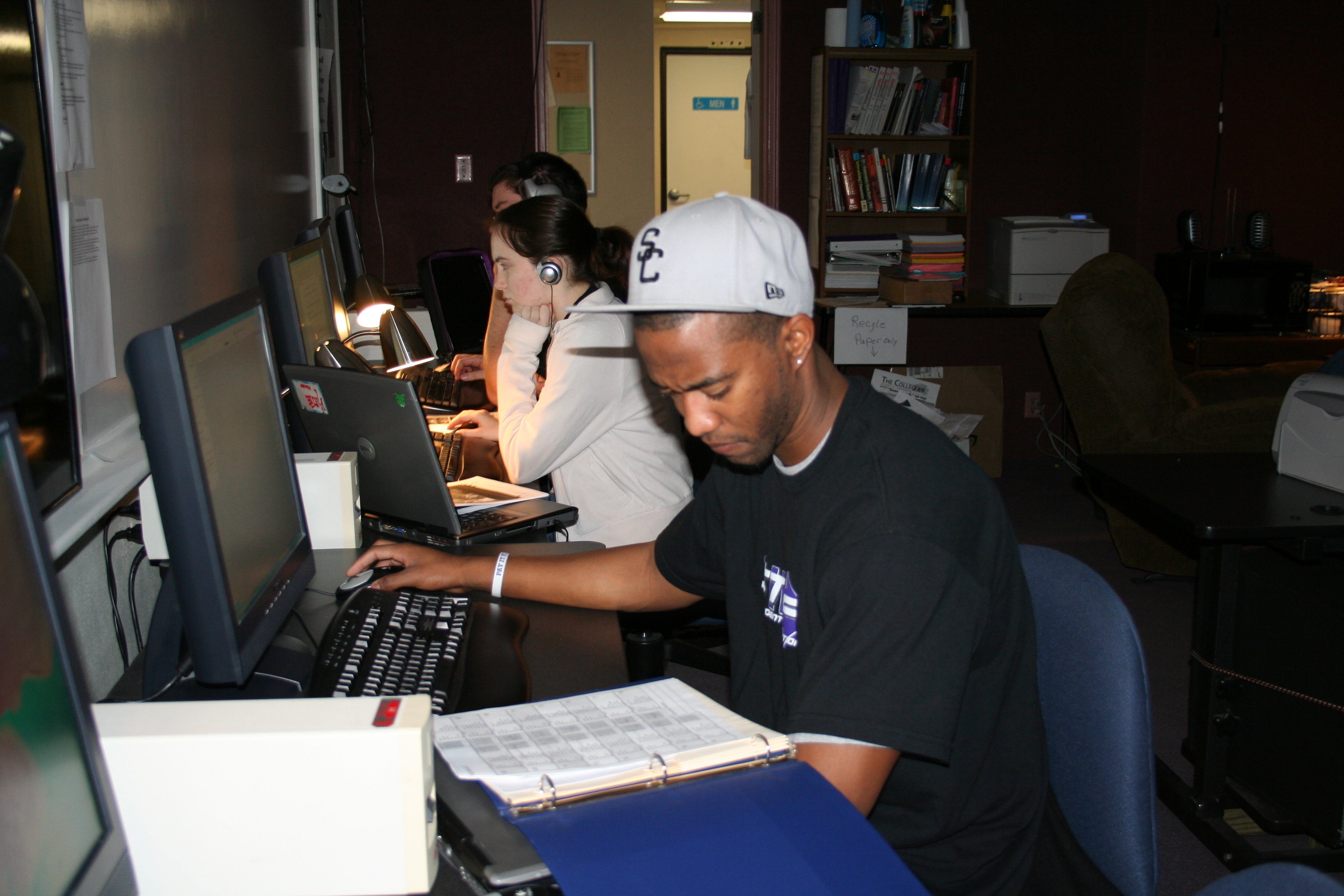 General CommunicationNone Available at this moment check back soon!